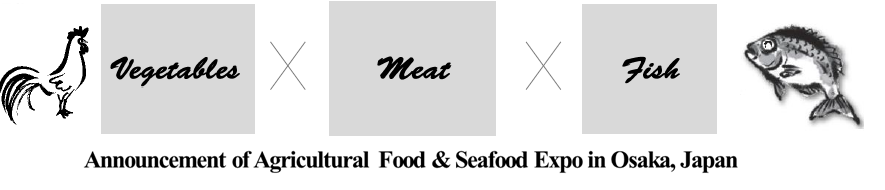 日本大阪農業食品及水産博覽會的資訊第十一屆農業食品博覽會大阪2018日本政策金融公庫　認可約500家的出産日本名牌農產品的農民, 以及僅使用日本產品的食品製造商聚集在這個 "大阪食品城市", 為您介紹了1500多個產品, 包括蔬菜、水果、牲畜和加工產品。第十五屆水産博覽會大阪大日本水産會　認可約263家的加工、貿易、漁民和水產養殖公司為您紹介超過2600的鮮魚、海產品、壽司產品、簡單的烹調海鮮、出口商品以及其全國各地最新的趨勢和有吸引力的產品。日期及時間	: 2月21日 (星期三) 10:00 ~ 17:00 至 2月22日 (星期四) 2018 10:00 ~ 16:00地點		: ATC 大廳 (亞太貿易中心)　 http://atchall.com/english/如何線上預先註冊1. 第十五屆水産博覽會大阪的主頁2. 點擊 "訪問"/"預登記"　： https://www.exhibitiontech.com/seafood_osaka/syotaiken.html3. 輸入訪客資訊4. 您個人預先登記將送到您的電子郵件信箱5. 請將您的 "預登記" 印刷出来、連同您的名片一起帶到博覽會。連絡:
“Agri Food Expo” “Seafood Show” Management Office / Exhibition Technologies, Inc.
  TEL. +81-3-5775-2855     FAX. +81-3-5775-2866   EMAIL.  sfvi@exhibitiontech.com   